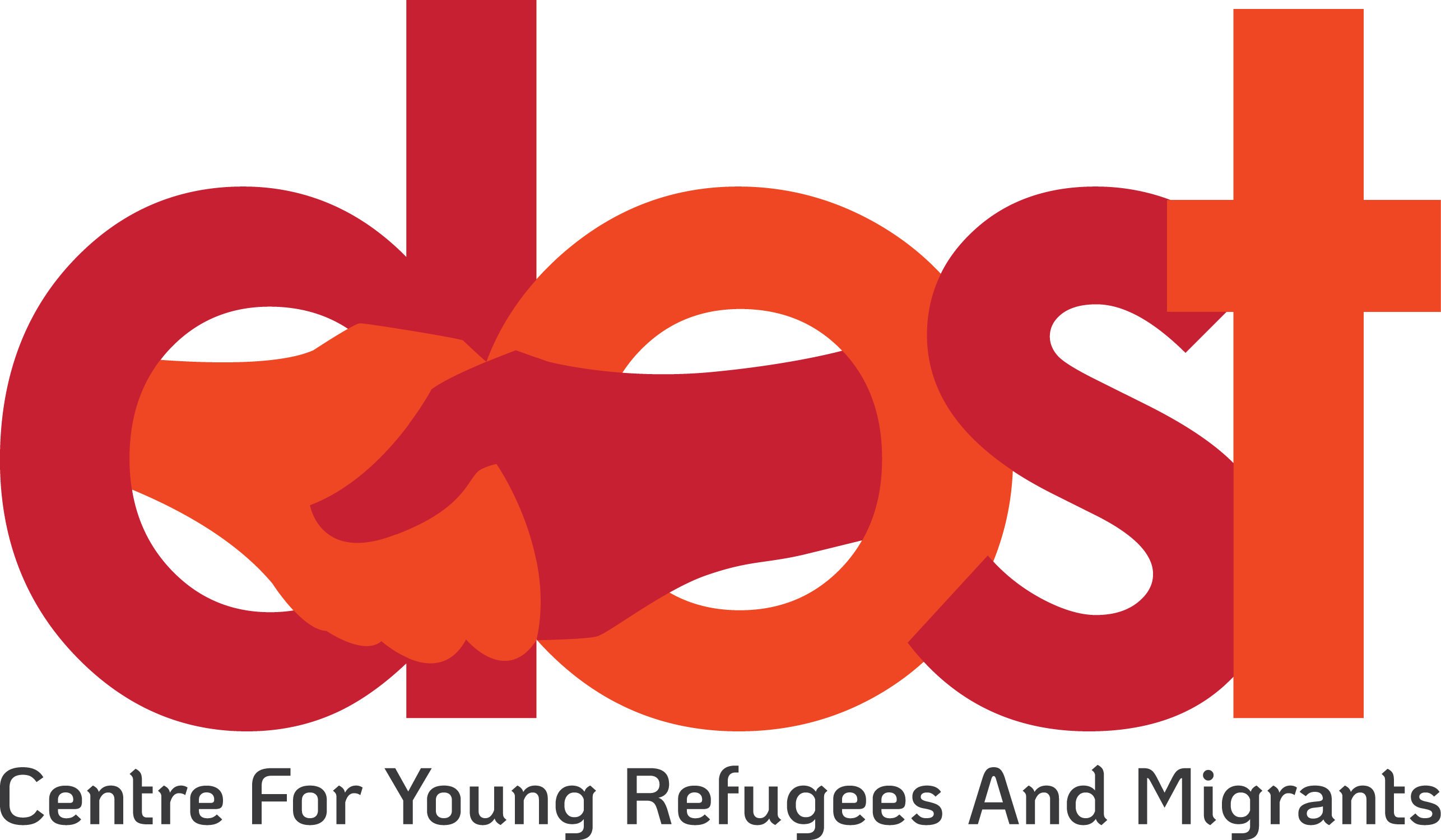 Sessional Youth Work Programme Manager Deputy Application Form     Thank you for your interest in working at DOST Centre for Young Refugees and Migrants.  Please complete the form below and return to Marian Spiers.If you are successful, you will be invited in for an interview so that you can find out more about our work and we can find out more about you.If you would like more information, please contact marian@dostcentre.co.uk or call 07852855711CONFIDENTIALPlease complete this form electronically and email to marian@dostcentre.co.uk or post to address at the end before the closing date.We wish to ensure that comparison between applicants is fair and in line with our Equal Opportunities Policies.  The information you provide on this form is the only information we will use in deciding whether you will be shortlisted for an interview.  It is therefore essential that you complete the form fully and that you clearly demonstrate how you meet the points on the person specification.  Please note that CVs are not accepted.PERSONAL DETAILSEDUCATION AND TRAININGPlease list any education and/or training (including short courses) that you have completed.(continue on an extra sheet if necessary)REFERENCESPlease give the name and address of two referees who can comment on your suitability for the post. These should not be relatives or friends.  If you have been employed, we would normally expect these to be your two most recent employers. We do not contact referees until a conditional offer of employment is given.PAID AND/OR UNPAID WORK EXPERIENCEPlease include your current/previous employment (including job training schemes), voluntary work, community activities, school placements, time caring for dependents etc.  Please put in date order, starting with the most recent and continue onto a separate sheet if necessary.SUPPORTING INFORMATIONCRIMINAL CONVICTIONS (Rehabilitation of Offenders Act 1974)A prior or pending criminal conviction will not necessarily prevent you from working with us. However, failure to disclose this information may result in the termination of any arrangements made. You may wish to discuss this at interview.Data Protection Act 1998As part of the recruitment procedure we may collect and store sensitive personal data about you. We are required by law to obtain your consent to such data being recorded. It is our policy to store data relating to recruitment procedures for 6 months after the date on which it is submitted, for internal auditing purposes. Any information of this nature will be treated confidentially.Sensitive personal data is defined as information relating to any of the following: racial or ethnic origin, political opinions, religious beliefs, trade union membership, health, sexuality or sex life, offences and/or convictions.I declare the information given on this form is correct to the best of my
knowledge and acknowledge that by signing this form I give my consent to
sensitive personal information being recorded and stored.Please return completed applications to: 	marian@dostcentre.co.ukMarian SpiersYouth Work Programme ManagerDOST Centre for Young Refugees and MigrantsNewham Leisure Centre281 Prince Regent LaneE13 8SDEqual Opportunities Monitoring Form                                     Dost Centre is committed to a policy of equal opportunities in our recruitment and selection procedures. To help us find out how far we are succeeding in providing equal access to opportunities, we would appreciate your co-operation in completing this form. This form will not be attached to your application or affect it in any way. Please circle your answerEthnic origin:Refugee StatusGenderDo you consider yourself to have a disability?  Position applied forSessional Youth Work Programme Manager Deputy Surname/family nameFirst nameAddressTelephone numberHomeWorkMay we contact you at work?                                           When would you be available to take up the post?Date undertaken        Course/Training detailsResult/Qualification gainedFirst RefereeSecond RefereeName:   Address:  Phone: Email: Job Title:  Relationship to you:Name:   Address:  Phone: Email: Job Title:  Relationship to you:  Dates From -ToJob Title, EmployerDutiesIn this section we would like you to give specific information in support of  your application. Please consider the job description and person specification and demonstrate how you meet all of the criteria and give examples of how you feel that you have met these.  Please do not exceed 500 words.Do you have any criminal convictions or any pending? (Please give details if you have answered yes)YESNOApplicant Signature:  Dated:  Asian or Asian BritishIndianPakistaniBangladeshSouth East AsianAny other Asian background, please specify:MixedWhite and black Caribbean White and black AfricanWhite and AsianAny other mixed background, please specifyAfrican or Afro-Caribbean or Black BritishCaribbeanAfricanAny other black background, please specifyWhiteBritishIrishEuropeanOther white background, please specifyOther ethnic groupsChineseLatin AmericanMiddle EasternAny other background, please specify    Asylum Seeker  RefugeeNeither Prefer not to sayMale FemaleTransPrefer not to sayYesNoPrefer not to say 